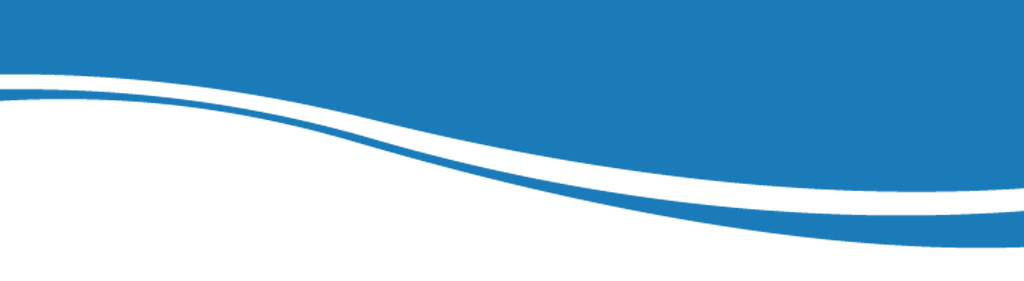 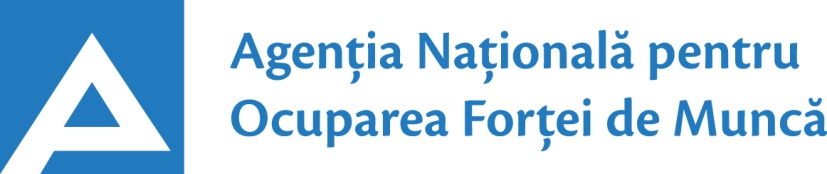 22.02.202124.01.2017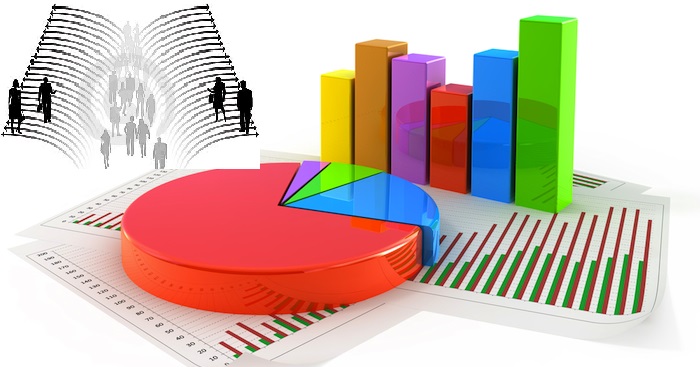 Observatorul pieței munciiConform  bazei de date a Agenţiei Naţionale pentru Ocuparea Forţei de Muncă la data de 22.02.2021 erau în evidenţă 6026 locuri de muncă vacante, care pot fi accesate atât de femei, cât și de bărbați.  În aspect teritorial, numărul locurilor de muncă vacante, disponibile în fiecare subdiviziune teritorială de ocupare, constituie: Pentru persoanele cu nivel de instruire superior şi mediu de specialitate sunt disponibile1786 locuri de muncă vacante, constituindcca 30% din numărul total de locuri vacante.Ținând cont de HG nr. 942 din 22.12.2020 pentru locurile vacante în autorități publice (specialist (inclusiv superior, principal) este stabilit moratoriu temporar.Pentru persoanele cu nivel de instruire secundar profesional și pentru muncitorii necalificați, AgenţiaNaţională pentru Ocuparea Forţei de Muncă oferă 4240 locuri de muncă, ce constituie 70% din numărul total de locuri de muncă vacante:Sunt oferite următoarele locuri de muncă pentru muncitori necalificaţi:Persoanele aflate în căutarea unui loc de muncă, se pot adresa la subdiviziunile teritoriale pentru ocuparea forţei de muncă sau pot accesa Portalul pieţei muncii: www.angajat.md, unde sunt postate locurile vacante oferite în fiecare raion, pe profesii.       Prezentul buletin este elaborat în concordanță cu „Clasificatorul ocupaţiilor din       Republica Moldova (CORM 006-14)”, aprobat prin ordinul Ministerului Muncii,       Protecției Sociale și Familiei nr.22 din 03.03.2014.STOLocuri vacanteSTOLocuri vacanteChişinău2475Soroca70Bălți 877Făleşti69Orhei218Briceni56Ungheni169Criuleni55Anenii Noi165Glodeni50Nisporeni163Şoldăneşti49Ialoveni162Sângerei48Râşcani145Ocniţa39	UTA Găgăuzia126Rezina38Hânceşti120Dubăsari33Străşeni119Basarabeasca30Cantemir114Drochia26Călăraşi110Ştefan Vodă19Cimişlia101Leova17Cahul94Edineț14Floreşti84Taraclia12Căuşeni75Donduşeni11Teleneşti73OcupațiiLocuri vacanteTotalDin care:Inspector, ofițer539ofiţer de sector – 314inspector (alte domenii) – 66ofițer urmărire penală – 57ofițer de investigații - 66inspector de poliție – 18polițist – 13ofițer conformitate – 5Specialist în domeniul sănătății454asistent medical (inclusiv de familie) – 235medic specialist – 116medic medicină generală – 44farmacist -27medic medicină de familie – 9felcer/felcer laborant – 8kinetoterapeut – 7laborant-farmacist – 4brancardier - 4Inginer, tehnician  145inginer  (alte domenii) – 43tehnician (alte domenii) – 19inginer programator – 19electromecanic – 10inginer-tehnolog/tehnolog  – 9inginer cadastral - 8diriginte de şantier - 7inginer proiectant – 6constructor principal – 5inginer proiectant  - 5inginer electrician – 5inginer metrolog - 3inginer electronist – 3inginer-mecanic – 3Specialist în învățământ96educator învăţământul preşcolar/primar -47instructor/maistru-instructor – 19profesor învăţământ liceal/postliceal – 11profesor învăţământ primar/gimnazial – 8logoped – 5antrenor – 3psiholog – 3Specialist în activitatea financiară, economică sau comercială82contabil/contabil-șef - 55specialist bancar – 11reprezentant comercial – 9economist – 7Manager/marketing60manager  (alte ramuri) – 18manager (marketing și vânzare) – 17manager (în activitatea comercială) – 15manager de proiecte informatice – 10Specialist (inclusiv superior, principal)59Șef secție/sector/serviciu/grup/etc.(diverse domenii)58şef grupă (în alte ramuri) –20şef serviciu – 16şef secţie mărfuri – 15şef oficiu special poştă – 4şef producţie - 3Programator/Programator software (administrator bază de date)39Asistență socială24asistent social /inclusiv comunitar– 24Consultant(diverse ramuri)15Maistru (diverse domenii) 13Secretar(diverse domenii)11Tehnolog10Director (alte domenii)8Administrator (diverse ramuri)5Jurisconsult/grefier5Mecanic(diverse domenii)4Electrician secție/sector4Specialist securitatea și sănătatea în muncă4Laborant  (alte domenii)4Electronist4Agronom4Asistent judiciar4Specialist relații publice4Specialist resurse umane4Alte ocupații127Lucrători în industria textilă și confecții1695cusător (industria ușoară/confecțiilor) – 1607confecționer - 66termofinisor confecții – 11croitor – 11Transport şi telecomunicaţii593conducător auto (șofer) – 315taxator/conductor – 170montator cale ferată – 27confecţioner cablaje auto – 21lăcătuș auto – 16asamblor –  12muncitor rutier/feroviar – 7elecrician auto – 6conducător troleibuz - 5strungar  – 5trăgător – 5mecanic auto/ajutor de mecanic – 4Lucrători calificați în întreprinderi industriale344legător filoane, cabluri şi conductori - 99lăcătuș instalator tehnică sanitară – 62sudor/electrogazosudor – 30electromontor/lăcătuș electromontor – 26lăcătuș-reparator – 18electrician/lăcătuș electrician – 11lăcătuș-montator – 10electromecanic – 8lăcătuș la rețelele de apeduct și canalizare – 6prelucrător vin materie primă - 6motorist - 5asamblor articole din lemn – 5control or (alte domenii) – 5lăcătuş mecanic - 5filator – 5lăcătuș controlor – 4lăcătuș la repararea materialului rulant – 4asamblor montator profile şi geam termopan - 4cizmar-confecționar încălțăminte la comandă - 4controlor calitate – 4lăcătuș la exploatarea și repararea utilajelor – 4completatori mărfuri - 4lăcătuș la lucrările de asamblare mecanică – 3șlefuitor de lemn – 3reparator utilaj tehnologic - 3liftier – 3ștanțator – 3Operatori, aparatişti, maşinişti la instalaţii și mașini 303operator la telecomunicații – 105operator în sectorul de producție – 51mașinist (alte domenii)  - 22operator la bandă rulantă – 20operator  (alte domenii) – 16operator la linia automată în flux – 14mașinist la excavatorul cu o singură cupă – 11operator la calculatoare electronice – 11operator la spălarea automobilelor - 9maşinist la autogreder - 7operator la utilaje de produs panglică - 5maşinist la macarale – 4operator introd., validare si prelucrare date – 4operator la instalații tehnologice – 4operator la utilaje de cusut – 4operatori în sala de cazane - 4operator ghișeu bancă – 3operator la mașini-unelte cu comandă numerică- 3operator comercial - 3mașinist la buldozere – 3Lucrători în domeniul serviciilor personale173gardian public – 48inspector  patrulare – 21asistent personal – 17frizer - 16poştaş  -16salvator pe apă - 13dispecer – 11ajutor de educator  - 9lucrător social - 9agent pază în incinte – 6manichiuristă - 4dădacă - 3Lucrători în domeniul vânzărilor150vânzător produse alimentare/nealimentare – 86controlor-casier/casier – 53magaziner – 11Hoteluri şi restaurante97bucătar/bucătar - șef – 35cofetar – 20brutar  – 18chelner (ospătar) – 14barman – 10Lucrători calificaţi în agricultură, silvicultură, acvacultură, piscicultură 39tractorist – 27viticultor – 7crescător de păsări /animale – 5Lucrători în construcţii33tencuitor – 8tâmplar – 8pietrar-zidar – 5fierar- betonist - 5pavator - 4tinichigiu – 3Alte ocupații 86MeseriaLocuri vacanteTotalMuncitor auxiliar213Muncitor necalificat în agricultură, silvicultură și grădinărit114Măturător74Îngrijitor încăperi de producție și serviciu59Hamal46Muncitor la amenajarea localităților23Muncitor necalificat în construcții21Femeie de serviciu18Muncitor necalificat în industria confecţiilor16Infirmieră  15Puitor-ambalator15Amenajator/îngrijitor/salubrizator  spații verzi14Muncitor necalificat la întreţinerea drumurilor13Spălător vehicule13Cusător ambalaj flexibil12Doborâtori arbori9Bucătar auxiliar9Manipulant mărfuri7Încasator și cititor contoare de energie electrică6Muncitor necalificat la ambalarea produselor6Paznic 5Spălătoreasă lenjerie5Spălător veselă4Menajeră4Fochist3Ciontolitor dezosator3